Comparative Analysis Worksheet  1Topic: Early LifeDirections:  As you watch the video segments about the early life of Victor and Joe, take notes on the following topics for each survivor.Using your notes, please fill out the Venn Diagram below to compare and contrast the early lives of Victor and Joe.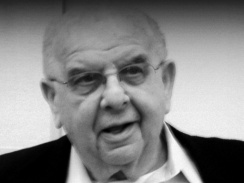 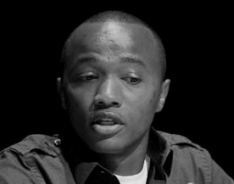 Conclusions/QuestionsWhat are some of the similarities between Victor and Joe?What are some of the differences between Victor and Joe?From what you have seen, do you think Victor and Joe experienced happy childhoods?Please add a third circle to the diagram and fill it out with your own information.How does your childhood compare to Joe’s or Victor’s early life?Victor HabinshutiJoe DiamondTown/Neighborhood descriptionTown/Neighborhood descriptionFamilyFamilyReligionReligionEducationEducationExtrasExtras